Class 3 – ChE310_Sec1_F2019 9.3.2019http://www.reuelgroup.org/numerical-methods-che-310.html Group Activity: With your group do the following and submit to Adam on Slack for credit by 2:25pm. Create a script, ‘DiceGame.m’ that does the following:Contains appropriate header informationUses input to ask user for a guess of the sum total value of two dice thrown at random (6 sided) and store as a variable.Uses random number generator to simulate the values of two thrown diceSums the values of these dicePrints the sum value to the screenChallenge – how can you check to see if the guess matches?  Print to the screen ‘Correct Guess’ or ‘Incorrect Guess!’ Outline for Class 3 LectureConditions and logical indexing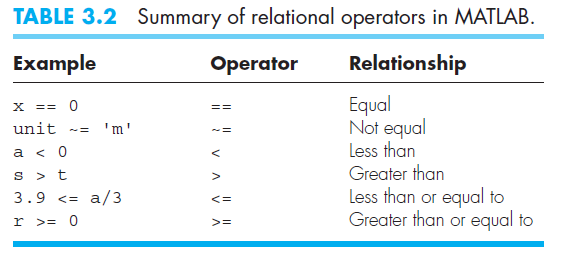 if…elseif…else…end&& vs. ||Catching other errorstry, catch, end loopswarning [‘display’, but in orange!] Use of dispUse of fprintf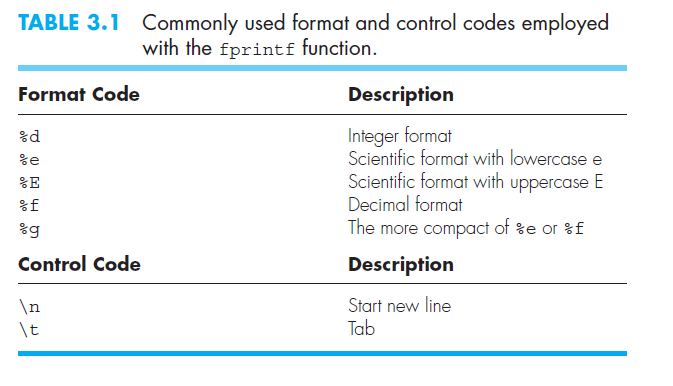 [See pg. 54 of text for good examples]%.4f [example of common notation, # is digits present in decimal.Exporting datacsvwritedlmwritexlswrite (phasing this one out)writematrix (NEW 2019a version)writecell (NEW 2019a version)Loops and Logic in Matlabfor…end [if you know number of steps]while…end [loop until condition met]break / continue / returnPreallocation of memoryInfinite loops, break with ctrl+cpausetic…tocShow how to comment out sections of code with %{ and %}BREIF intro to Plottingplot semilogx, semilogy, loglog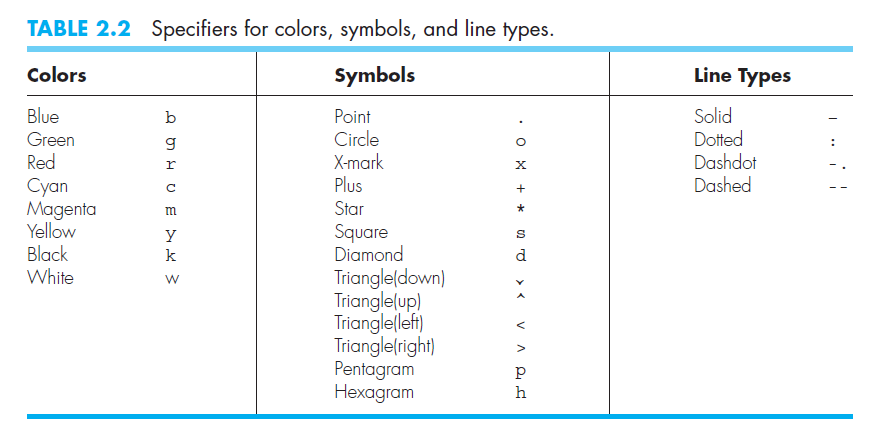 End of class coding time 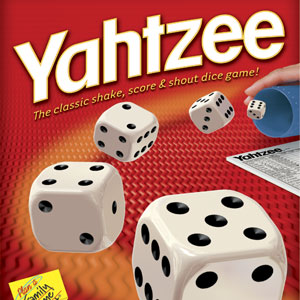 Create an M-file that simulates the game of Yahtzee – rolling 5 dice, trying to get all of the numbers the same.  How many times do you need to roll before you get to a Yahtzee?  If you obtained 100 Yahtzee’s, what is the average number of rolls it takes? How does this compare with your understanding of probability?RandomDegree symbol can be cut and paste in or use the unicode number like this char(176)